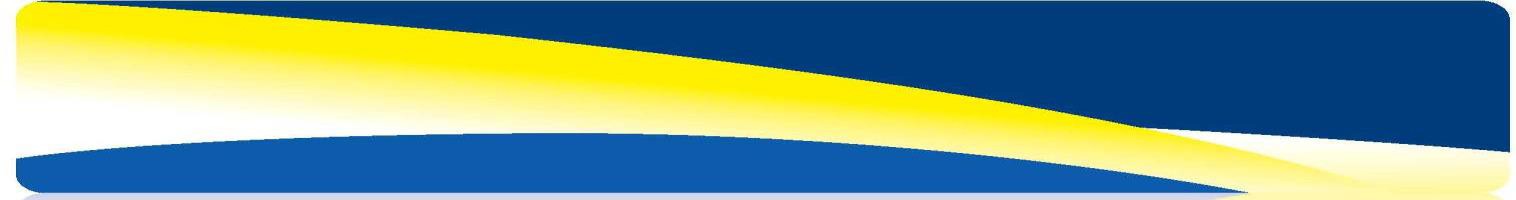 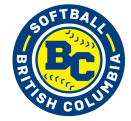 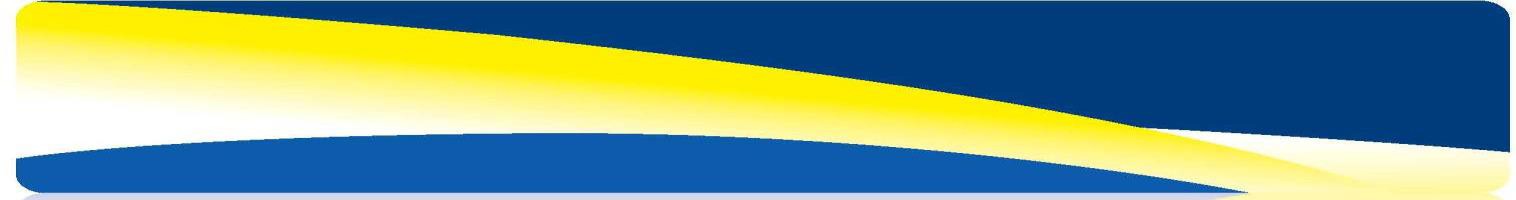 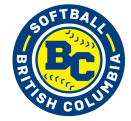 Minor Advisory Council minutesTuesday, January 31, 2023 at 6:30 p.m.In attendance:  D1 Bill Hawkins, D4 Houtan Maleki, D5 Baukje Edamura, D6 Liz Lee, D7 Jeff Snowdon, D8 Deb Vinters, D9 Lindsay Gabelhouse, D11 Yvonne Dymterko, D15 Paula KolisnekRegrets:  D10 Margaret MacDonald, D12 & D13 Andy Ferguson, D14 Chris YoungAbsent:  D2 Al CharlesworthGuest: Barry PetrachenkoCall to order 6:32 p.m. A quorum was established with 33 votes of a possible 47 in attendanceApprove agenda - moved BH/second HM/all in favourApprove minutes from January 3 – moved BH/second HM/all in favourBusiness arising:Please share these motions with your associations (attached)These motions were approved by the Board on January 19thMotion re:  Article 8.6 girls and 9.7 boys – new regarding ties if teams leading to Western or Canadian championships Amended motion re: Article 8.2 d– Moving the minor B & C registration deadlines ahead by approx. 10 days to ensure registration fees are paid prior to teams attending post season championships.Hosts updated or still needed for the following – U11 Celebration District 1, 2,3 will be in DuncanU11 Celebration Districts 6, 14 will be in Port CoquitlamU11 Celebration Districts 7, 8 – no hostU11 Celebration Districts 9, 10, 11 will be in KamloopsU13C Regionals Districts 9, 10, 11 will be in KamloopsU13C Regionals Districts 1, 2, 3 – no hostU11 Celebration & U13C Regionals – Districts 12, 13 no hosts (possibly be invited to Kamloops?)A pro-rata Task Group was approved by the Board.  The group will come up with recommendation(s) for the 2024 season. Motion brought forward for a second vote: Article 8.6 i.  AWARDS: When hosting Minor Provincial Championships, the Host Association may only present awards to the top pitcher, top batter and most sportsmanlike team. No other awards or all-star team awards are to be presented.  moved BH/second JS/all in favour This motion will be posted on the website shortlyMinor Advisory Council Terms of Reference – tabled until next meetingNew Business:Motions brought forward for first vote:Article 8.6 h. iv. a) through d) Tie Breaking rule – tabled for further wording changes.  Lavaughn and Houtan to discuss and motion will be sent out to MAC for initial vote.2022 Age and Distance Chart Female (page 20 2022 Handbook) – change the pitching distance for U17C and U20C to 43 feet – first vote moved BH/second DV/all in favour Softball BC Operational Plan – presentation and discussion with Barry Petrachenko.  The Operational Plan was sent to coordinators on January 31st.   Any further feedback, please contact Lavaughn.  Western Canada Softball Association:  possibly adding a U13 female Western Canadian       Championship for 2024 – please canvass your associations and bring feedback to next meeting (U13A or B?) Boys program 5% registration incentive approved for 2023 with some discussion.Next meeting:  Thursday February 23rd at 6:30 p.m. Meeting adjourned 8:01 p.m.